		                          Jehad Deeb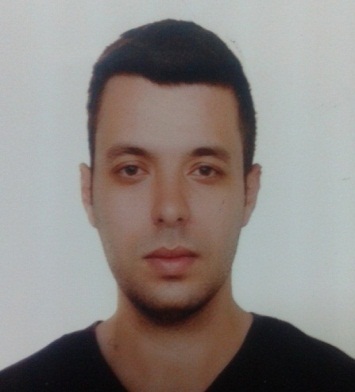 About Me       Age          : 27Date of birth    : 18/6/1989Nationality       : SyrianLanguages      : Arabic – English   Address        : INSHAAT– HOMS - SYRIATelephone       : 00963 930081169    Email           : jehad.deeb.it@gmail.comMarital status   : singleProfileI have been working at BANIAS refinery company as a server administrator which include administrating , troubleshooting ,and configuring servers for almost two years . I have worked on server 2008 with ISA server installed on it. During my work in the ministry of culture , I was responsible for implementing and configuring network devices and computers.  I also taught network administrating at AL BAATH university for almost a year and got a great experience in communication. I started working in translation from English to Arabic with Syrian Society for Scientific ResearchFrom MAY- 2016 until know.I have been translating MIT open course and I am doing a very good jobKey CompetenciesCareer SummaryFrom 2014 – 2016      ISA server administrator               BANIAS refinery company. From 2012 – 2014     Technical support engineer            ministry  of culture. From 2013 till now         technical support               NAS ISP(LLC company in Damascus). From 2016 till now          translation                                     for private organisationProfessional DevelopmentI attended courses in MCTP  I also took TOEFL courses .Education	     Bachelor's in information technology engineering with major of system and network management  (from 2007 to 2012 ) MASTER in information technology at AL-BAATH university (from march 2016 till now	)Translation at AL-BAATH university (from 2014 untill now)Key I.T SkillsServer AdministrationComputer maintenanceOperating system (windows , Ubuntu, Server 2008, ISA server)References Available up on requestLeadershipTeam WorkCommunicationWork under pressure